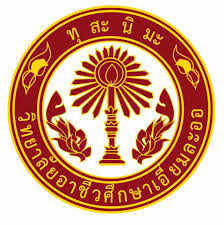 รายงานการฝึกประสบการณ์ทักษะวิชาชีพโดย…………………………………………………………ระดับชั้น  ………………..   สาขาวิชา…………………….สถานประกอบการ………………………………………………………………………..ระยะเวลาการฝึกประสบการณ์ทักษะวิชาชีพ     เริ่มตั้งแต่  …………  เดือน ………..…..….. พ.ศ……………            ถึงวันที่    …………  เดือน ………………...  พ.ศ…………..วิทยาลัยอาชีวศึกษาเอี่ยมละออสำนักงานคณะกรรมการการอาชีวศึกษา  กระทรวงศึกษาธิการคำนำการฝึกประสบการณ์ทักษะวิชาชีพ เป็นการฝึกทักษะที่ได้รับประสบการณ์จริงจากการปฏิบัติงานในสถานที่ประกอบการ เพื่อเป็นแนวทางในการพัฒนาตนเองให้ดีขึ้นสามารถนำความรู้ที่ได้จากการเรียนนำไปประยุกต์ใช้ในการปฏิบัติงานสามารถนำความรู้ที่เรียนมาแก้ไขปัญหาเฉพาะหน้า               ที่เกิดขึ้นในขณะการปฏิบัติงาน ได้เรียนรู้ถึงสภาพการทำงาน สังคม และวัฒนาธรรมจากสถานที่ประกอบการจริง และสร้างให้นักเรียน นักศึกษามีความรับผิดชอบในหน้าที่ที่ได้รับมอบหมาย  เมื่อฝึกฯ เสร็จสิ้นแล้วนั้น การรายงานผลการฝึกก็เป็นสิ่งสำคัญเพื่อสรุปการปฏิบัติงานและยังได้แลกเปลี่ยนความคิดเห็นซึ่งกันและกัน ดังนั้นรายงานฉบับนี้จึงได้จัดทำขึ้นเพื่อรายงานการฝึกประสบการณ์ทักษะวิชาชีพหลักฝึกประสบการณ์ฯ  ในการปฏิบัติงาน และเพื่อได้เป็นแนวทางในการพัฒนาตนเองในสายวิชาชีพต่อไป							(ลงชื่อ) ………………..…………………………..						          		    …………/………../……….สารบัญเรื่อง										      หน้ารายงานการฝึกประสบการณ์ทักษะวิชาชีพ 1.  ความหมายของการฝึกประสบการณ์ทักษะวิชาชีพ			   	 	12.  วัตถุประสงค์ของการฝึกประสบการณ์ทักษะวิชาชีพ			   	  	13.  รายละเอียดของหน่วยงานที่ฝึก						   	  	24.  รายละเอียดของงานที่ฝึกประสบการณ์ทักษะวิชาชีพ			  	  	45.  ได้รับความรู้ ทักษะวิชาชีพเพิ่มเติม นอกเหนือจากที่เรียนในสถานศึกษา                 	46.  งาน/เรื่องที่ประทับใจจากการฝึกประสบการณ์ทักษะวิชาชีพ	57.  ประโยชน์ที่ได้รับจากการฝึกประสบการณ์ทักษะวิชาชีพ	58.  ปัญหาและอุปสรรคจากการฝึกประสบการณ์ทักษะวิชาชีพ	59.  ข้อเสนอแนะ	5ภาคผนวก ภาพถ่ายในระหว่างการฝึกประสบการณ์ทักษะวิชาชีพ	6	การฝึกประสบการณ์ทักษะวิชาชีพ  หมายถึง  กระบวนการเพิ่มทักษะและประสบการณ์ที่เป็นประโยชน์แก่การประกอบอาชีพ  ช่วยให้นักเรียน นักศึกษามีความรู้  ความเข้าใจในการปฏิบัติงานจริง  เพื่อให้เกิดทักษะและความสามารถในการทำงานที่ดี  สอดคล้องกับความต้องการของตลาดแรงงาน   ทั้งในสถานประกอบการ  และการประกอบอาชีพอิสระ นักเรียน นักศึกษามีโอกาสได้ใช้เครื่องมือใหม่ ๆ  ในวงการธุรกิจ  ตลอดจนทราบถึงขั้นตอนการปฏิบัติงานและเทคนิคการทำงานสามารถเห็นวิธีการสร้างสรรค์ผลผลิตที่มีประสิทธิภาพนอกจากนั้นยังสร้างความเชื่อมั่น  และทัศนคติที่ดีต่อวิชาชีพและให้นักศึกษาฝึกงานทำงานร่วมกับผู้อื่น  ที่สำคัญเป็นการเสริมสร้างสมรรถภาพในการประกอบอาชีพในอนาคตต่อไป        2.1  เพื่อให้นักเรียน นักศึกษาได้เพิ่มทักษะ  สร้างเสริมประสบการณ์  และพัฒนาวิชาชีพตามสภาพความเป็นจริงในสถานประกอบการ        2.2  เพื่อให้นักเรียน นักศึกษาได้ทราบถึงปัญหาต่าง ๆ ที่เกิดขึ้นในขณะปฏิบัติงาน  และสามารถใช้สติปัญญาแก้ปัญหาได้อย่างมีเหตุผล        2.3  เพื่อฝึกให้นักเรียน นักศึกษามีความรับผิดชอบต่อหน้าที่  เคารพระเบียบวินัยและทำงานร่วมกันอย่างมีประสิทธิภาพ        2.4  เพื่อให้นักเรียน นักศึกษามีเจตคติที่ดีต่อการทำงาน  เป็นแนวทางในการประกอบอาชีพต่อไปภายหลังจากสำเร็จการศึกษา        2.5  เพื่อสร้างสัมพันธภาพที่ดีระหว่างวิทยาลัยกับสถานประกอบการ หน่วยงานทั้งภาครัฐและเอกชน3.1  ชื่อสถานประกอบการ 	       ............................................................................................................................................3.2  ที่ตั้งของหน่วยงานที่ฝึกฯ       ............................................................................................................................................        	       ............................................................................................................................................       3.3  แผนที่ภาพแผนผังที่ตั้งสถานประกอบการ 3.4  ประวัติและข้อมูลทั่วไปของสถานประกอบการ	……………………………………………………………………………………………………………………………………………………………………………………………………………………………………………………………………………………………………………………………………………………………………………………………………………………………………………………………………………………………………………………………………………………………………………………………………………………………………………………………………………………………………………………………………………………………………………………………………………………………………………………………………………………….………………………………………………………………………………………………………………………………………………………………………………………………………………………………………………………………………………………………………………………………………………………………………………………………………………………………………………………………………………………………………………………………………………………………………………………………………….………………………………………………………………………………………………………………………………………………………………………………………………………………………………………………………………………………………………………………………………………………………………………………………………………………………………………………………………………………………………………………………………………………………………………………………………………….………………………………………………………………………………………………………………………………………………………………………………………………………………………………………………………………………………………………………………………………………………………………………………………………………………………………………………………………………………………………………………………………………………………………………………………………………….………………………………………………………………………………………………………………………………………………………………………………………………………………………………………………………………………………………………………………………………………………………………………………………………………………………………………………………………………………………………………………………………………………………………………………………………………….………………………………………………………………………………………………………………………………………………………………………………………………………………………………………………………………………………………………………………………………………………………………………………………………………………………………………………………………………………………………………………………………………………………………………………………………………….………………………………………………………………………………………………………………………………………………………………………………………………………………………………………………………………………………………………………………………………………………………………………………………………………………………………………………………………………………………………………………………………………………………………………………………………………….…………       4.1  ตำแหน่งงานที่ฝึกฯ            ……………………………………………………………….………………………………………………………………..………………………………………………………………………………………………………………………………………………………………………………………………………………………………………………………………………………………………………………………………………………………………………………………………………       4.2  ลักษณะงานที่ฝึกฯ            ……………………………………………………………….………………………………………………………………..………………………………………………………………………………………………………………………………………………………………………………………………………………………………………………………………………………………………………………………………………………………………………………………………………       4.3  ขั้นตอนของการฝึกงาน    4.2.1  เวลาเริ่มปฏิบัติงาน ..................... น.   เวลาสิ้นสุดการปฏิบัติงาน ..................... น.       4.2.2  ปฏิบัติงานตามคำสั่งของผู้ควบคุมการฝึกฯ  โดยมีการฝึกฯ ภายใต้ระบบการทำงานของ  โรงแรมเอทัส ลุมพินี  ดังนี้			1)  ………………………………………………………………..			2)  ………………………………………………………………..			3)  ………………………………………………………………..			4)  ………………………………………………………………..			5)  ………………………………………………………………..5.1  …………………………………………………………………………………………………….5.2  …………………………………………………………………………………………………….5.3  …………………………………………………………………………………………………….5.4  ……………………………………………………………………………………………………. …………………………………………………………………………………….………………       6.1  ..........................................................................................................       6.2  ……………………………………………………………………………………………..       6.3  ……………………………………………………………………………………………..       6.4  ……………………………………………………………………………………………..         6.5  ……………………………………………………………………………………………..         7.1  ..........................................................................................................       7.2  ……………………………………………………………………………………………..       7.3  ……………………………………………………………………………………………..       7.4  ……………………………………………………………………………………………..         7.5  ……………………………………………………………………………………………..         8.1  ..........................................................................................................       8.2  ……………………………………………………………………………………………..       8.3  ……………………………………………………………………………………………..       8.4  ……………………………………………………………………………………………..         8.5  ……………………………………………………………………………………………..         9.1  ..........................................................................................................       9.2  ……………………………………………………………………………………………..       9.3  ……………………………………………………………………………………………..       9.4  ……………………………………………………………………………………………..         9.5  ……………………………………………………………………………………………..  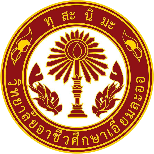 ภาพประกอบคำบรรยายคำบรรยายคำบรรยายภาพประกอบคำบรรยายคำบรรยายคำบรรยายภาพประกอบคำบรรยายคำบรรยายคำบรรยายภาพประกอบคำบรรยายคำบรรยายคำบรรยายภาพประกอบคำบรรยายคำบรรยายคำบรรยาย